Section 2: _____________________Flow in EcosystemsKey IdeasWhy It MattersThe way in which energy _____________________through an ecosystem is critical to the ecosystem’s productivity and ability to support its species. By understanding this flow of energy, we can learn how to _____________________food more efficiently._____________________that organisms do requires energy. _____________________, breathing, and even sleeping require energy. Every species must somehow get food for energy. A zebra grazes on savanna grass. A lion chases down the _____________________and eats it. The lion eventually dies and is eaten by _____________________. The rest of the carcass is decomposed by bacteria and other microbes. At each step in this process, energy flows through the _____________________.Trophic LevelsAn _____________________eating another _____________________is the most obvious interaction in a community. This interaction transfers energy through an ecosystem. The way in which energy flows through an ecosystem determines how many species and individuals live in the _____________________.
The primary source of energy for an _____________________is the sun. _____________________organisms, such as plants and algae, change light energy from the sun into energy that they can use to grow. These _____________________organisms are _____________________, the basic food source for an ecosystem. _____________________are organisms that eat other organisms instead of producing their own food. _____________________, such as bacteria and fungi, are organisms that break down the remains of animals.  In an ecosystem, _____________________flows from the sun to producers to consumers to decomposers. Each step in the transfer of energy through an ecosystem is called a _____________________level. Figure 5 shows the trophic levels through which energy passes to a blue jay.

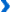 Loss of __________________________________________a zebra eats 20 lb of grass, the zebra does not gain 20 lb. A lot of the energy that was stored in the grass is lost. Where did the energy go?  Energy is stored at each link in a food web. But some _____________________that is used _____________________as heat into the _____________________and is not recycled.

The Ten _____________________Rule When a _____________________eats grass, some of the _____________________in the grass is stored in the zebra. The energy may be stored as fat or as tissue. However, most of the _____________________does not stay in the zebra. As the zebra uses energy from the grass to run and grow, the energy is changed into heat _____________________. Then, the heat energy is _____________________into the environment. Thus, the zebra does not keep 90% of the energy that it gets from the grass. Only about _____________________% of the _____________________in the grass becomes part of the zebra’s body. This amount of stored energy is all that is available to _____________________at the next trophic level that consume the zebra. For example, a 100 kg lion needs 1,000 kg of zebras. And _____________________, the zebras need 10,000 kg of plants!By understanding energy flow between _____________________levels, we can learn how to feed more _____________________. If people eat big fish that are in the third _____________________level, it takes 1,000 kg of producers to build 1 kg of human. If people eat cows that are in the second trophic level, 100 kg of producers are needed for 1 kg of human. If people, such as the girl in Figure 7, eat _____________________—such as vegetables, _____________________, and grains— only 10 kg of producers are needed to produce 1 kg of human.Energy Pyramid A _____________________diagram that shows an ecosystem’s loss of energy, which results as energy passes through the ecosystem’s food chain, is called an energy pyramid. An energy pyramid is shown in Figure 8. Each layer in the energy pyramid represents one trophic level. Producers form the pyramid’s _____________________, which is the lowest trophic level. The lowest level has the most energy in the pyramid. Herbivores _____________________less energy and make up the second level. _____________________that feed on herbivores make up the higher level. The energy stored by the organisms at each _____________________level is about one-tenth the energy stored by the organisms in the level below. So, the diagram takes the shape of a _____________________.How does energy flow through an ecosystem?What happens to energy as it is transferred between trophic levels in a community?
Food Chains In _____________________, energy flows from one trophic level to the next, forming a food _____________________. The first trophic level of _____________________is made up of producers. Plants, algae, and some bacteria use the energy in sunlight to build energy-rich carbohydrates. The _____________________trophic level of a food chain is made up of herbivores, which eat producers. Cows are an example of an _____________________. The third trophic level includes animals that eat herbivores. Any animal that eats another animal is a _____________________. Some carnivores are on the third trophic level because they eat herbivores. For example, small birds eat _____________________, which feed on plant leaves. Other _____________________are on the fourth trophic level or an even higher trophic level because they eat other carnivores. For example, hawks eat small birds. _____________________, such as bears, are animals that are both herbivores and carnivores.Food Web In most _____________________, energy does not follow a simple food chain. Energy flow is much more complicated. Ecosystems almost always have many more species than a single _____________________chain has. In addition, most organisms eat more than one kind of food. For example, hawks eat fish, small birds, and rabbits. Rabbits are food not only for hawks but also for wolves, _____________________lions, and many other _____________________. This complicated, _____________________group of food chains, such as the group in Figure 6, is called a food web.